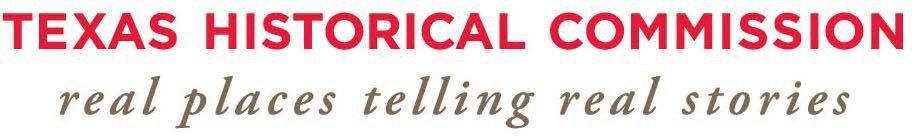 Order Form forMiscellaneous Historical Marker-Related Products12” x 6” supplemental plaqueto accompany historical markers*If approved, an invoice for the plaque and a non- refundable application fee of $100 will be sent to the marker sponsor with a 45-day payment deadline.**Due to possible increases in shipping and material costs, marker prices are subject to change. Marker sponsors are responsible for paying the full cost of the historical marker and will be notified via invoice with a 45-day payment deadline should marker prices increase. Sponsors may choose to withdraw from the marker process at any time before a marker is ordered, and will be refunded payment, not including the application fee.Send To: History Programs DivisionP. O. Box 12276Austin, Texas 78711-2276 512/463-5853512/475-3122 (fax)markers@thc.texas.govTitle of marker with which it will be displayed:County:      for attachment to:      (brick, stone, wood, marker post, etc.)***for existing marker post, check width of post: 2 ¾” internal diameter or ~8.64” circumference 3 ½” internal diameter or ~11” circumferenceSubmit desired wording, 25 words or less.Name      Street address     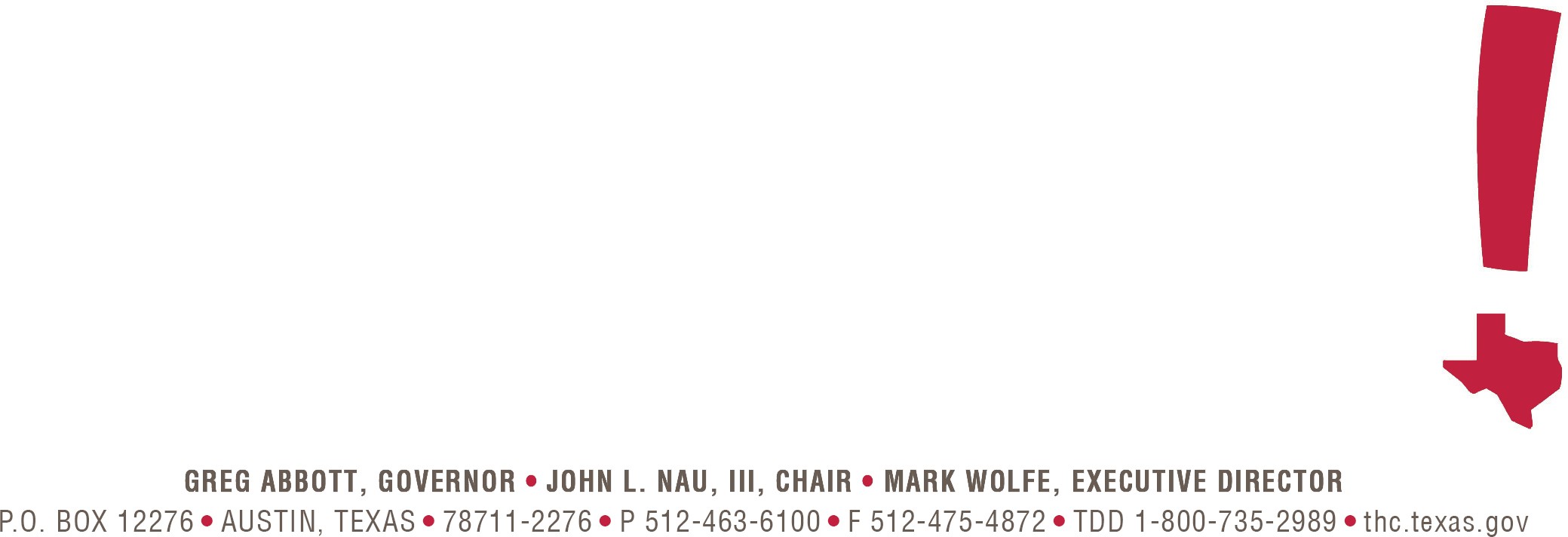 City, State, Zip:      Phone Number:         Email Address:      